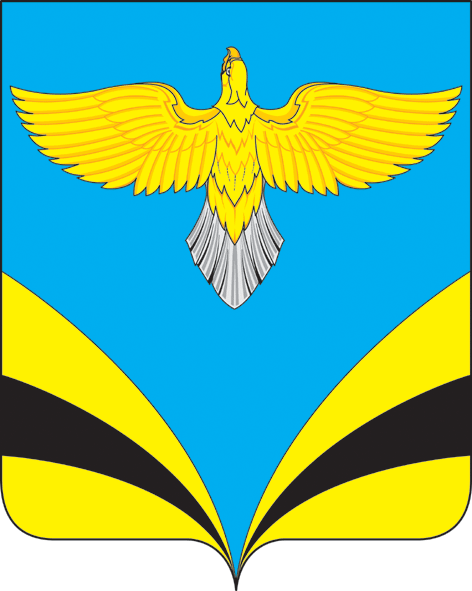            АДМИНИСТРАЦИЯ   сельского поселения Прибоймуниципального района Безенчукский           Самарской области         ПОСТАНОВЛЕНИЕ     от   10 апреля   2017 года  № 21                  п. ПрибойО подготовке проекта о внесении изменений в Правила землепользования и застройки сельского поселения Прибой, Безенчукского района, Самарской области в части изменения зоны природного ландшафта (с индексом Р2) на зону размещения объектов делового, общественного, коммерческого, социального и коммунально-бытового назначения (с индексом О1), касательно земельного участка, расположенного по адресу ул. Административная (рядом с магазином) сельского поселения Прибой Безенчукского района Самарской области.Рассмотрев заявление руководителя КУМИ  Л.Д. Васильевой и в соответствии со ст. 31, 32, 33 Градостроительного кодекса РФ, ст. 14 Федерального закона РФ №131-ФЗ от 06.10.2003 г. «Об общих принципах организации местного самоуправления в Российской Федерации»,  ст. 49, 50 Правил землепользования и застройки сельского поселения Прибой муниципального Безенчукского района Самарской области, утвержденных Решением Собрания Представителей городского поселения Прибой от 19.12.2013г. № 96/45, руководствуясь Уставом сельского поселения Прибой муниципального Безенчукского района ПОСТАНОВЛЯЮ1.	Приступить к подготовке проекта о внесении изменений в Правила землепользования и застройки сельского поселения Прибой Безенчукского района Самарской области в части изменения зоны природного ландшафта (с индексом Р2) на зону размещения объектов делового, общественного, коммерческого, социального и коммунально-бытового назначения (с индексом О1), касательно земельного участка, расположенного по адресу ул. Административная (рядом с магазином) сельского поселения Прибой Безенчукского района Самарской области. Утвердить срок проведения работ по подготовке проекта внесения изменений в Правила землепользования и застройки сельского поселения Прибой Безенчукского района Самарской области, 14 дней.3.  Разместить настоящее Постановление на официальном сайте Администрации сельского поселения Прибой, Безенчукского района в сети Интернет. 4. Опубликовать Постановление в газете «Вестник сельского поселения Прибой».5.  Контроль за исполнением Постановления  оставляю за собой.Глава сельского поселения Прибой                                    В.В. ПахомовИсполнитель: Вельдина В.Е.т.8(846)7643310